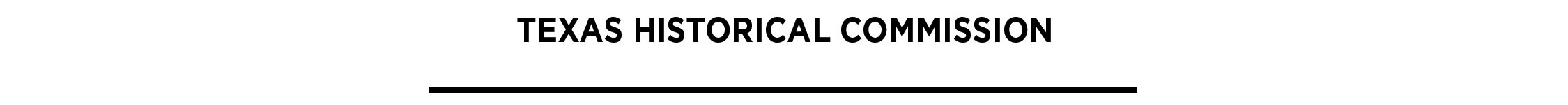 churches and SynagoguesThe Texas Historical Commission (THC) created this guide to help county historical commissions and marker sponsors develop a strong application for a church or synagogue as a topic for a historical marker. It is a guide in researching and preparing the narrative history.Narrative history: This is the key element to any marker application and the vehicle through which historical context and significance are demonstrated and proven. The narrative history is essentially a research paper that includes four key components — context, overview, significance and documentation. A sample is included.CONTEXT: The historical context represents a broader set of facts or circumstances that explains why the church or synagogue should be considered historic. What were the elements that directly led to its development? How does the church or synagogue’s history relate to the history of nearby communities, its county or its region? What is its relevance to the broader history? What events took place (locally, regionally or nationally) that may have had a bearing on the why the church or synagogue was historically important? History does not take place in a vacuum; it is dynamic and interconnected, and the context explores these elements.OVERVIEW: This is the main body of the narrative history, and it represents the key facts in the story. The overview should be told, as closely as possible, in chronological order with clearly documented connections between earlier and more recent aspects of the context story. Include information on the church or synagogue’s founding, changes that occurred and congregation’s activities.Historical/Cultural Significance: A topic is considered to have historical significance if it had influences, effect or impact on the course of history or cultural development; age alone does not determine significance. Topics do not necessarily have to be of statewide or national significance; many historical markers deal with local history and a local level of significance. They may also have cultural significance. To determine significance, ask such questions as: How did the church or synagogue play a role in history? How has it made a difference in the context of local or state history? Who were the individuals involved in the church or synagogue’s history?Documentation: This is, in effect, the evidence necessary to develop the history of significance of a topic. It is the foundation of historical interpretation and accurate research. For the purposes of the Official Texas Historical Marker Program, documentation associated with applications should be broad-based and demonstrate a survey of all available resources, both primary and secondary (see Types of Sources section below). Documentation serves as a detailed guide so future researchers can follow the research trail for their own purposes. As used in marker applications, it is most commonly manifested through endnotes, photographs or maps (see Preparing the Reference Notes section below).TYPES OF  AND SYNAGOGUE RESEARCHThe THC will consider the objectivity and reliability of information sources used in compiling a narrative history. Whenever possible, consult primary source material. Primary sources ― those that are contemporary with the topic ― include newspaper accounts, diaries, meeting minutes, deed records, census records and legal documents. Such sources, as well as the recollections of disinterested, unbiased and authoritative persons, are preferred over secondary sources. When using secondary sources, check them thoroughly since they are often not as reliable as primary sources. Secondary sources, such as history books, are not contemporary with the topic’s history. Oral histories collected from authoritative sources are valuable research tools if properly documented (see example at the end of this document). Any claims of uniqueness (earliest, oldest, first, largest, etc.) must be accompanied by factual documentation from an authoritative, unbiased source.SUGGESTED SOURCES FOR COMPILING CHURCH AND SYNAGOGUE HISTORIESGovernment RecordsContracts (abstracts of title, court records, deeds, probate records, tax records, mechanics liens)Institutional RecordsChurch (biographical information on birth, death, marriage; congregational records)Published HistoriesCounty (information on buildings, people, institutions, events)Community (information on buildings, people, institutions, events)Architectural SourcesDrawings (architect/builder, original appearance, date, specifications)Publications (information on style and date, biographies of architects)Family PapersLetters and diaries (biographical information, building information, social and economic history)Photographs (biographical information, building information)Directories and GazettesCity directories (addresses, approximate dates, occupations)Maps and PlatsSanborn maps (plans, dates of construction, materials, settlement patterns)Bird’s Eye View maps (building information, settlement patterns, natural features)Photographs and Printed ImagesPostcards (biographical information, building evolution, landscape changes)Newspapers and JournalsObituaries (biographical information)Articles (significant local events, economic history, social history, building information)Oral HistoriesMinority history, social history, business history, building evolution and usesThe Building Itself (for NR and RTHLs)Comparative information with other buildings, evidence of changes and evolution, construction techniques, wall paper and paint from historic periods, hardwareOnline SourcesTexas Baptist Historical Collection (http://texasbaptists.org/ministries/other-ministries/texas-baptist-historical-collection)Southern Baptist Historical Library and Archives (http://www.sbhla.org/)The Texas Collection (http://www.baylor.edu/lib/texas/)Catholic Archives of Texas (https://txcatholic.org/catholic-archives-of-texas/)Texas Jewish Historical Society (http://txjhs.org/)Archives of the Episcopal Church (http://www.episcopalarchives.org/)Texas General Land Office (http://www.glo.texas.gov/)Texas State Library and Archives Commission (https://www.tsl.texas.gov/)The Handbook of Texas Online (http://www.tshaonline.org/handbook/online/)Portal to Texas History (http://texashistory.unt.edu/)Texas Reference Sources Online (http://www.txla.org/trsonline.html)PREPARING THE REFERENCE NOTESFor the specific purposes of the Official Texas Historical Marker Program, the required means of resource documentation to be used in preparing the historical narrative are reference notes. Generally speaking, facts that cannot be assumed to be common knowledge should be documented with a reference note. They can be either footnotes (placed at the foot of the page on which the fact is mentioned), endnotes (listed sequentially at the end of the history) or parenthetical notes (placed in parentheses immediately following the fact within the narrative history). The notes must be complete so the reader finds the referenced source easily. Regardless of which type of reference note is used, the first use of a source should include a full first citation (all relevant resource details) with abbreviated information thereafter in subsequent citations (see examples below). Note: With the use of full citation footnotes, a bibliography is no longer a required element of marker applications. Examples of First Full Citations (Footnotes or Endnotes):1  Terry G. ,  Graveyards: A Cultural Legacy (Austin: University of Texas Press, 1982), p. 79.2   Deed Records, Book 4, p. 139.3  1900  Census,  (Roll 1553) Enumeration District 16, p. 16.4  Bessie Jones. Interview with Scotty Jergenson, June 21, 1991. Tape recording and transcript available at the Darrouzett Public Library.5  Letter from Maria Gutierrez to Henry Guerra, May 23, 1922. Private collection of Henry Guerra, .6  “ Reconditioned.”  Telegram, Vol. 76, No. 256; July 31, 1983, p. 5-C.Examples of Subsequent Citations:9  , p. 83. 10   Deed Records, p. 140.11  1900 United States Census, p. 23.12  Jones, 1991.13  Gutierrez letter.14   Telegram, 1972, p. 5-C.Note: For sources used in preparing the text but not specifically cited, list them separately under the heading ADDITIONAL SOURCES. For further assistance on reference note styles, see the following guides, or contact your local library. Manual of Style, 14th ed. :  Press, 1993.MLA Handbook for Writers of Research Papers, Theses and Dissertations. 5th ed. : Modern Language Association, 1999.Turabian, Kate L. A Manual for Writers of Term Papers, Theses and Dissertations. Revised by John Grossman and Alice Bennett. 6th ed. :  Press, 1996.CHURCH AND SYNAGOGUE RESEARCH CHECKLISTNarrative histories submitted to the THC in support of marker applications for church and synagogue congregations should include, but not necessarily be limited to, the following information. Note: Congregations may be considered eligible for subject markers if they have been in existence for at least 50 years and are deemed to be historically significant. Historically and architecturally significant structures associated with congregations may be considered for Recorded Texas Historic Landmark designations; see Historic Structures.Current or former names, with background on the origins of the namesCurrent and former locations, with reasons for the relocationsFounding information, such as names of charter members, first clergy, date and circumstances of establishmentDenominational affiliationsSignificant people associated with the congregation, with relevant background information and vital dates of association, as well as birth and death dates Information on structures and meeting facilitiesHistorical community service or activitiesOutreach programs, including mission workGroup activities (youth, women, etc.)Area servedAssociated educational institutions, cemeteries, organizations, etc.Significant events associated with the congregation							SAMPLE HISTORY: Churches and Synagogues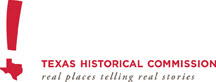 NOTE: This sample history, comprised of fictional information, represents in format, scope of content, documentation and length the type of narrative history required for a historical marker application. It is presented as a general guide for developing a narrative of a church or synagogue.I.  CONTEXTBrothers Philip and Gerald Young settled in what would become  by 1853. The Young brothers, who came to the area through , began a settlement which would later be named . The community began as a rural settlement but grew quickly. By 1860,  had a school, post office, cemetery and two churches - Baptist and Methodist.1Although  was settled earlier, the nearby town of  quickly surpassed  in population. Following continuing raids by Native American tribes and a disastrous flood of Sopaipilla Creek in 1868, both early  churches moved to Smackdab.2 Circuit riders from Smackdab and Jergenson served the area throughout the 1870s, but by the end of the decade, Presbyterians in the community sought a place of worship of their own.II. OVERVIEWYoungstown Presbyterian Church has been in continuous existence in  for more than 100 years and today is one of the oldest churches of any denomination to be established in the city. Its early history dates back to 1879, when it was a mission congregation meeting with the Presbyterian Church of Smackdab. In 1876, the Smackdab congregation, under the leadership of the Rev. Louis Taylor, built the stone structure where the church still meets today.3 By 1879, the Smackdab congregation was recognized as part of the Presbytery of Allentown, and THE Rev. Louis Taylor was listed that year as a licentiate “in transitu.”4 For the next two years (1880 and 1881) he is shown as filling the position of “teacher” in nearby Marionville,5 but it is likely that he served several area congregations in a number of different capacities.6The earliest formal recognition of a  congregation occurs in the 1881 church records. Both the Smackdab and the  congregations are listed as churches in the Presbytery of Allentown, and the  congregation boasts a membership of eight persons. Howard Gibson was the “stated supply” pastor for both congregations.7 Louis Taylor was registered in 1882 as a “teacher” in , and the congregation was shown to have thirteen members. Howard Gibson remained “stated supply” for both Smackdab and  in the same 1882 record.8Early church historians credit the Rev. Louis Taylor with pioneering the Presbyterian church in , as well as establishing one of the earliest private schools, the , in 1882. It is certain that the Presbyterian church was solidly established in March 1881, when a board of trustees, consisting of R.H. Johnson, B.A. Norris, David Howser, W.H. McDaniel and Samuel Brighton purchased Lot 13, Block 12 from the Texian Land Company for $60.9 Two of those trustees, Norris and McDaniel, were recognized as “skilled architects,”10 and it is likely they were responsible for the Gothic-style frame building constructed on the lot in time for Thanksgiving Day services that year. In late 1881,  also purchased two parcels of land from the Texian Land Company. The first parcel consisted of Lots 4, 5 and 6 of Block 9 and was intended to be the site of his own school. This parcel was located directly south of the church property and on the opposite side of 5th (now Beach) Street. His second purchase was  9, Block 11 – a site he intended for his home. This parcel was located on , one block north of the church property. Both parcels of land were purchased on the same date - December 2, 1881.11 In 1885, the Rev. Louis Taylor was listed as principal of the , a position he retained through 1888, the year the school closed.12 The Rev. Preston Bradley was called to be the first full-time pastor of the Presbyterian Church of Youngstown in 1892. Prior to that he had served as supply pastor for both Smackdab and  congregations from 1886 to 1891. By 1890, the  congregation had 135 members.13 About this time, work began on constructing a manse, or pastor’s residence, on the church property along the east boundary. This structure is shown on a Sanborn map of 1896 as a completed single-story dwelling with wood shingle roof. The Sanborn map of 1901 indicates no change in the residence, but the 1907 Sanborn map shows the house site to be vacant. 14 This vacancy can be explained by church historians who relate that the manse burned in 1903. Property was then purchased by the church for a new manse. This “lot and dwelling,” located on Lot 6 of Block C of Blaine’s Addition to the City of Youngstown, was purchased in April, 1903 for $2,900.15 The first resident of the new manse was the Rev. Mark Roberts, who became the pastor in 1903.16The records of the General Assembly of the Presbyterian Church first refer to the church in Youngstown as the Youngstown Presbyterian Church in 1898.17 This distinction became necessary with the appearance of a second Presbyterian church, Hope Presbyterian Church, in 1897. On May 4 of that year, the board of trustees of the Hope Presbyterian Church (consisting of H.W. McWilliams, R.E. Doak and Marcus Daniels) purchased Lots 6 and 7 of Block 3, ’s Addition to the City of , for a church site. Seven years later, in 1904, the trustees purchased a downtown lot at the southeast corner of 6th and Main streets.18 The 1907 Sanborn map indicated a completed single-story brick church with a two-story corner tower on the northwest. By 1909, however, the congregation is no longer listed with the General Assembly of the Hope Presbyterian Church,19 and the 1915 Sanborn map indicates the former church building being used as a boarding house. These two facts support the claim of church historians that the congregations of the Hope Presbyterian Church and the Youngstown Presbyterian Church joined about 1913 (a unifying effort credited to the Rev. W.H. Wiley, pastor of Youngstown Presbyterian Church). Following the merger of the two groups, the congregation needed a larger building. Plans began for a new brick structure, and the church hired local architect/contractor Mark Wallace to prepare them.20 The structure was completed on March 7, 1916 at a cost of approximately $24,000.21 However, formal dedication services were postponed until the arrival of the new $3,000 pipe organ on April 18, 1916.22 The organ was ordered and paid for by the church’s Women’s Auxiliary. 23 The Sanborn map of 1919 shows the new church to be a brick structure, 22-feet high at the eaves, with electric lights and steam heat.At the same time the congregation was planning for its new building, a decision was made to charter the congregation as a private corporation under the laws of the State of . The congregation adopted the charter in October 1914, and filed the papers in January 1915. 24 At that time, all property previously purchased by the church and its trustees transferred to the private corporation.25 By 1923, the church had experienced significant growth, with more than 225 adult men attending a weekly Bible class. On October 8, 1923, the church purchased an additional 60 feet off the south side of the lot immediately to the west (Lot 3, Block 31).26  In May 1924, the men’s Bible class met and constructed (in one day) a single-story frame educational building, which came to be known as the “House at the Roadside.”27 This building was used until 1955, when it was sold and moved to provide room for new construction. In October 1958, the new educational building was completed at a cost of $40,000. 28 Through the years, Youngstown Presbyterian Church has played an important role in serving the community. In 1961, the Men’s Bible Class began a building ministry called “Helping Hammers.”29 Two or three times a year, the members of the class help construct houses for those in need, and in 1984 they also built a community center in southwest .Since 1945, the church has also held an annual homecoming dinner, free and open to the community.30 The event has grown over the years, feeding more than 700 last year. During the dinner, church members improvise skits and hold a concert. The church has worked with other area churches on the festival, which now commemorates the religious institutions of .Youngstown Presbyterian Church has also been active in the mission field since 1932, particularly with youth missions, sending youth and adult groups to places nearby (such as New Mexico and Mexico) and far away (including Cambodia and Russia). Youngstown Presbyterian Church is perhaps most famous in the region for the congregation’s response to the flood of the  in 1911. When rising floodwaters destroyed several businesses and left hundreds homeless in Turnbuckle, the parishioners of the church opened their homes to their neighbors from Turnbuckle, housing many of them for several months. From November 1911 to June 1913, the entire proceeds from the collection plate at Youngstown Presbyterian Church were donated to the Turnbuckle relief fund, a sum of more than $210,000. Since 1912, a fellowship supper precedes the annual Turnbuckle–Youngstown football game, and proceeds from the supper and game are donated to the Post Oak County Community Foundation. ’s generosity following the flood has ensured that Turnbuckle–Youngstown has been a friendly school rivalry through the years. 31III. SIGNIFICANCE	Youngstown Presbyterian Church was the first Presbyterian church in the city, with the congregation established in 1879. The community built the present house of worship in 1881, adding new educational facilities over the years. The Presbyterian congregation also established the first school in town, the , which operated from 1882 through 1888 and was one of few places in the area to offer higher education at the time. A second Presbyterian church in , Hope Presbyterian, organized in 1898 and merged with Youngstown Presbyterian in 1913. Notable programs in Youngstown Presbyterian Church history have included a men’s Bible study group, a community building effort called Helping Hammers, and an annual homecoming and dinner open to the community. The congregation’s generosity following a 1911 flood in Turnbuckle has fostered a positive relationship between the neighboring cities. The church’s mission work has covered adjoining states and countries halfway around the world. Through service and missions, the church has had a significant impact on the community and the region.VI. DOCUMENTATION1 Smith, Jim, ed. “Gable’s Gap,” The Texana Handbook. : Smith Texana Publishers, 1999. Vol. 5, pp. 356-357. 2 Prater, Elihu. Beyond the Rim: A History of Early . Jergenson:  Historical Commission, 1978. p. 356.3 Church Minutes, First Presbyterian Church of Smackdab, 1872-1890, p. 47-48.4 Church Minutes, p. 53.5 Church Minutes, p. 54.6 Prater, p. 364.7 Church Minutes, p. 57.8 Church Minutes, p. 71.9 Deed Records of Post Oak County, Vol. 17, p. 74, Office of Post Oak County Clerk, Post Oak County Courthouse, Jergenson.10 Prater, p. 309.11 Deed Records, Vol. 17, p. 453-454.12 Savitch, Paul. Schools of . Jergenson:  Historical Commission, 1984, p. 178.13 Minutes of  Presbyterian Church, 1879-1979, p. 44.14 Sanborn Fire Insurance Maps, The James McCann Collection, . 15 Deed, Vol. 79, p. 31-32.16 Church Minutes, p. 93.17 Church Minutes, p. 97.18 Deed Records, Vol. 76, p. 218-220.19 Church Minutes, p. 124.20 Local History Collection,  Public Library.21 “Church Builds New Sanctuary,”  Caller, March 21, 1916.22 “New Organ at Church,”  Caller, April 25, 1916.23 “History of Youngstown Presbyterian Church,” 1982, unpublished, p. 107.24 Ibid, p. 105.25 Deed Records, Vol. 101, p. 52.26 Deed Records, Vol. 134, p. 309.27 Deed Records, Vol. 242, p. 62.28 Deed Records, Vol. 237, p. 158.29 “History of Youngstown Presbyterian Church,” 1982, unpublished, p. 165.30 “History of Youngstown Presbyterian Church,” 1982, unpublished, p. 174.31 Smackdab Gazette, November 25, 1911; Youngstown Caller, November 27, 1911; Minutes of the Youngstown Presbyterian Church, November 1911 to July 1913; Post Oak County Community Foundation files.